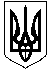 КОМУНАЛЬНА УСТАНОВА «ОЛЕКСАНДРІЙСЬКИЙ РАЙОННИЙ ЦЕНТР ІЗ ОБСЛУГОВУВАННЯ ЗАКЛАДІВ ОСВІТИ»  ОЛЕКСАНДРІЙСЬКОЇ РАЙОННОЇ РАДИ  КІРОВОГРАДСЬКОЇ ОБЛАСТІНАКАЗвід  __________року										№  ____м. ОлександріяПро  участь у очній сесії підвищення кваліфікаціївчителів, які реалізують мистецьку освітню галузьу початкових класах ЗЗСО							На виконання наказу відділу освіти Олександрійської РДА від 27.05.2019 року       № 56 «Про проведення очної сесії», на виконання  наказу відділу освіти від   16. 05. 2019  року № 49 «Про  участь у очній сесії підвищення кваліфікації вчителів, які реалізують мистецьку освітню галузь у початкових класах ЗЗСО»  та з метою підвищення кваліфікації вчителів початкових класів закладів загальної середньої освіти району в умовах реформування галузі освітиНАКАЗУЮ:Відрядити до навчально-виховного комплексу «Олександрійський колегіум – спеціалізована школа» Олександрійської міської радиІ-ІІ сесії: 03.06-07.06.2019,ІІІ сесія: 10.06-14.06.2019вчителів, які реалізують мистецьку освітню галузь у початкових класах закладів  загальної середньої освіти. (Додаток )2. Відповідальним особам з охорони праці провести інструктажі із охорони праці і безпеки життєдіяльності з вчителями, які реалізують мистецьку освітню галузь у початкових класах ЗЗСО з реєстрацією в журналі встановленого зразка.Витрати на відрядження віднести з а рахунок відряджуючої сторони.4. Контроль за виконанням даного наказу покласти на Мартюшину Т.Г. Директор                                                                           В. Ільющенкова													Додаток									до наказу КУ 									«Олександрійський РЦОЗО»									від 28. 05. 2019  року № 141Списокслухачів очної сесії (вчителі музичного мистецтва)№Прізвище, ім’я,по батьковіНавчальний заклад1.Ігнатова Олена ВалеріївнаГоловківський навчально-виховний комплекс «агальноосвітня школа І-ІІІ ступенів-дошкільний навчальний заклад» Олександрійської районної ради Кіровоградської області2Олійник Тетяна ВікторівнаКуколівський навчально-виховний комплекс«загальноосвітня школа І-ІІІ ступенів-дошкільний навчальний заклад» Олександрійської районної ради Кіровоградської області3Кумпан Людмила ВікторівнаНедогарський навчально-виховний комплекс «загальноосвітня школа І-ІІІ ступенів-дошкільний навчальний заклад» Олександрійської районної ради Кіровоградської області4КалашнікСергій МихайловичНовопразький навчально-виховний комплекс Олександрійської районної ради Кіровоградської області5Ворона Тетяна СтепанівнаНовопразьке навчально-виховне обєднання «Загальноосвітня школа І -ІІІ ступенів – дошкільний навчальний заклад – позашкільний центр» Олександрійської районної ради Кіровоградської області6Григоріченко Володимир ВолодимировичНовоселівський навчально-виховний комплекс  «загальноосвітня школа І-ІІІ ступенів-дошкільний навчальний заклад» Олександрійської районної ради Кіровоградської області7Ковальчук Олена ПрокопівнаПопельнастівська загальноосвітня школа І-ІІІ ступеня Олександрійської районної ради Кіровоградської області8Михайлова Оксана СергіївнаЦукрозаводський навчально-виховний комплекс «загальноосвітня школа І-ІІІ ступенів – центр художньо-естетичної творчості учнівської молоді» Олександрійської районної ради Кіровоградської області 9Герасименко Тетяна ВасилівнаБутівський навчально-виховний комплекс «загальноосвітня школа І-ІІ ступенів – дошкільний навчальний заклад» Олександрійської районної ради Кіровоградської області 10ЛавриненкоМайя ПавлівнаНовопразька загальноосвітня школа І-ІІ ступенів Олександрійської районної ради Кіровоградської області11ПєшкоІван ВасильовичЩасливська  загальноосвітня школа І-ІІ ступенів Олександрійської районної ради Кіровоградської області